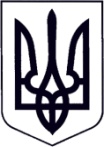 У К Р А Ї Н АЗАКАРПАТСЬКА ОБЛАСТЬМУКАЧІВСЬКА МІСЬКА РАДАВИКОНАВЧИЙ КОМІТЕТР І Ш Е Н Н Я21.01.2020                    	                   Мукачево                                                    № 23Про надання дозволу КП «Міськводоканал» Мукачівської міської ради на проведення переговорної процедури на закупівлю електричної енергії.З метою недопущення виникнення надзвичайної ситуації на території Мукачівської міської ОТГ, у зв’язку з виникненням особливих обставин, що унеможливлюють дотримання КП «Міськводоканал» Мукачівської міської ради строків для проведення тендеру, із врахуванням Законів України «Про ринок електричної енергії», «Про публічні закупівлі»,рішення 70 сесії Мукачівської міської ради 7-го скликання від 17.12.2019 року № 1708 “Про передачу майна з балансу Мукачівського міського комунального підприємства «Мукачівводоканал» на баланс комунального підприємства «Міськводоканал» Мукачівської міської ради”, відповідно до протоколу №1 засідання міської комісії з питань техногенно-екологічної безпеки та надзвичайних ситуацій від 20.01.2020 року, керуючись ст.40, ч.1 ст. 52, ч.6 ст.59 Закону України «Про місцеве самоврядування в Україні»  виконавчий комітет Мукачівської міської ради вирішив:1. Дозволити КП «Міськводоканал» Мукачівської міської ради провести переговорну процедуру на закупівлю електричної енергії відповідно до п.2 ч.2 ст.35 Закону України «Про публічні закупівлі» на об’єми, необхідні на лютий – квітень 2020 року на період проведення відкритих торгів з публікацією англійською мовою на закупівлю електричної енергії  на 2020 рік.	2. Контроль за виконанням цього рішення покласти на начальника Управління міського господарства  Мукачівської міської ради В. Гасинця.Міський голова  							               А.БАЛОГА